www.umgdy.gov.pl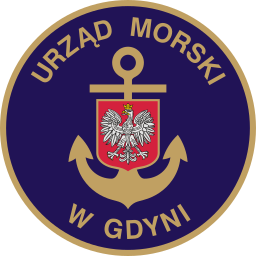 Gdynia, dnia 07.07.2022r.Ministerstwo InfrastrukturyWarszawaDyrektor Urzędu Morskiego w Gdyni, wywiązując się z obowiązku przekazywania do publicznej wiadomości wykazu dotyczącego umorzeń, uprzejmie informuje, iż w II kwartale 2022 r. nie dokonano umorzeń niepodatkowych należności budżetu państwa.